ЗАТВЕРДЖУЮ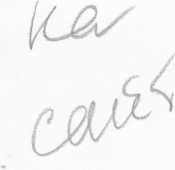 Заст. директора ДО BMP(посада)(підпис)ДОВІДКАпро зміни до кошторису
на 2019 рікНомер 6	Дата 04,02.2019Вид бюджету Місцевий бюджеткод за ЄДРПОУ та найменування бюджетної установи 26244018 Комунальний заклад "Дошкільний навчальний заклад № 18 Вінницької міської ради"	код та назва відомчої класифікації видатків та кредитування бюджету 06 Орган з питань освіти і науки	код та назва програмної класифікації видатків та кредитування державного бюджету(код та назва програмної класифікації видатків та кредитування місцевих бюджетів (код та назва Типової програмної класифікації видатків та кредитування місцевих бюджетів / Тимчасової класифікації видатків та кредитування для бюджетів місцевого самоврядування, які не застосовують програмно-цільового методу) 0611010 Надання дошкільної освіти )	Підстава Довідка ДО BMP № 15 від 04.02.2019р.(гри)Керівник	»	Керівник бухгалтерської служби /начальник планово-фінансового підрозділуН.Б. Мельник(підпис)	(ініціали і прізвище)"04" лютого 2019 р.(число, місяць, рік)ДОВІДКАпро зміни до кошторису
на 2019 рікНомер 15	Дата 12.03.2019Вид бюджету Місцевий бюджеткод за ЄДРПОУ та найменування бюджетної установи 26244018 Комунальний заклад "Дошкільний навчальний заклад № 18 Вінницької міської ради"	код та назва відомчої класифікації видатків та кредитування бюджету 06 Орган з питань освіти і науки	код та назва програмної класифікації видатків та кредитування державного бюджету 	(код та назва програмної класифікації видатків та кредитування місцевих бюджетів (код та назва Типової програмної класифікації видатків та кредитування місцевих бюджетів) 0611010 Надання дошкільної освіти )	Підстава Довідка ДО BMP № 41 від 06.03.2019р.	(грн.)Керівник	Керівник бухгалтерської служби /начальник планово-фінансового підрозділуС.С. Мельник(підпис)	(ініціали і прізвище)	(підпис)	(ініціали і прізвище)"12" березня 2019 (число, місяць, рік)ЗАТВЕРДЖУЮЗаст. директора ДО BMP(посада)(підпис)М.П.ДОВІДКАпро зміни до кошторису
на 2019 рікНомер 23	Дата 27.03.2019Вид бюджету Місцевий бюджеткод за ЄДРПОУ та найменування бюджетної установи 26244018 Комунальний заклад "Дошкільний навчальний заклад № 18 Вінницької міської ради"	код та назва відомчої класифікації видатків та кредитування бюджету 06 Орган з питань освіти і науки	код та назва програмної класифікації видатків та кредитування державного бюджету(код та назва програмної класифікації видатків та кредитування місцевих бюджетів (код та назва Типової програмної класифікації видатків та кредитування місцевих бюджетів) 0611010 Надання дошкільної освіти )	Підстава Довідка ДО BMP № 58 від 27.03.2019р.С.С. Мельник(підпис)	(ініціали і прізвище)	(підпис)	(ініціали і прізвище)"27" березня 2019 (число, місяць, рік)Номер 35	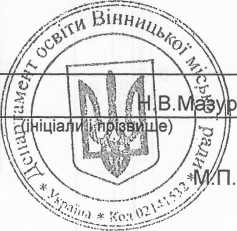 Дата 13.05.2019Вид бюджету Місцевий бюджеткод за ЄДРПОУ та найменування бюджетної установи 26244018 Комунальний заклад "Дошкільний навчальний заклад № 18Вінницької міської ради"	 код та назва відомчої класифікації видатків та кредитування бюджету 06 Орган з питань освіти і науки	код та назва програмної класифікації видатків та кредитування державного бюджету(код та назва програмної класифікації видатків та кредитування місцевих бюджетів (код та назва Типової програмної класифікації видатків та кредитування місцевих бюджетів) 0611010 Надання дошкільної освіти )	Підстава Довідка ДО BMP № 117 від 13.05.2019р.	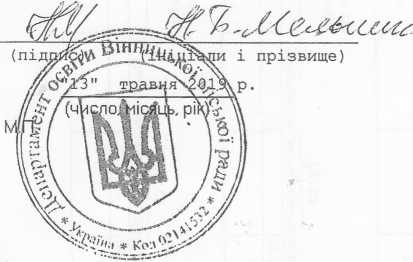 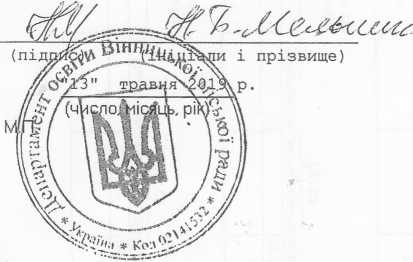 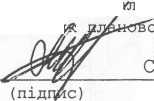 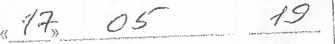 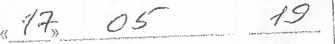 (грн.):терської служби /фінансового підрозділу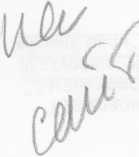 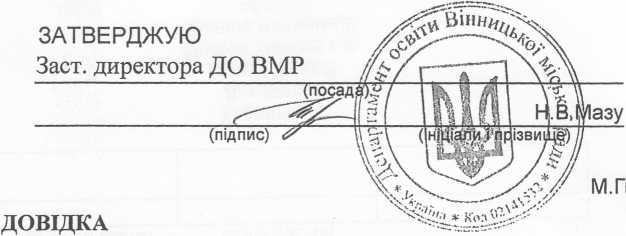 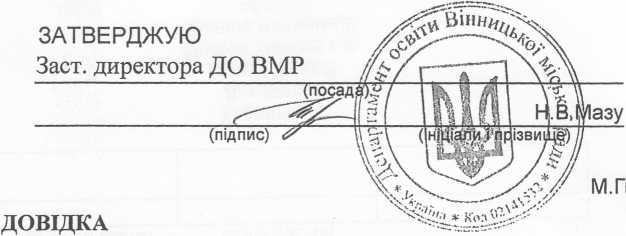 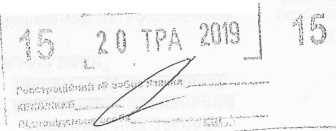 Номер 36	Дата 15.05.2019Вид бюджету Місцевий бюджет	код за ЄДРПОУ та найменування бюджетної установи 26244018 Комунальний заклад "Дошкільний навчальний заклад № 18вінницької міської ради"	 код та назва відомчої класифікації видатків та кредитування бюджету 06 Орган з питань освіти і науки	код та назва програмної класифікації видатків та кредитування державного бюджету(код та назва програмної класифікації видатків та кредитування місцевих бюджетів (код та назва Типової програмної класифікаці видатків та кредитування місцевих бюджетів) 0611010 Надання дошкільної освіти )	Підстава Довідка ДО BMP № 121 від 15.05.2019р.	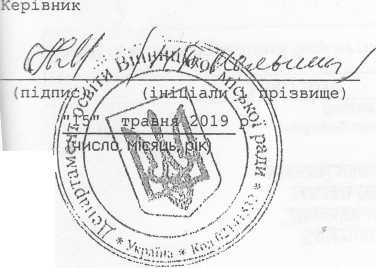 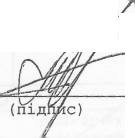 ЗАТВЕРДЖУЮЗаст. директора ДО BMP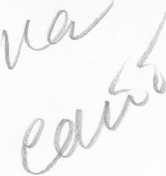 (посада)	Н. В. Мазур(підпис)	(ініціали і прізвище)М.П.ДОВІДКАпро зміни до кошторису
на 2019 рікНомер 61	Дата 06.09.2019Вид бюджету Місцевий бюджеткод за ЄДРПОУ та найменування бюджетної установи 26244018 Комунальний заклад "Дошкільний навчальний заклад № 18 Вінницької міської ради"	код та назва відомчої класифікації видатків та кредитування бюджету 06 Орган з питань освіти і науки	код та назва програмної класифікації видатків та кредитування державного бюджету(код та назва програмної класифікації видатків та кредитування місцевих бюджетів (код та назва Типової програмної класифікації видатків та кредитування місцевих бюджетів) 0611010 Надання дошкільної освіти )	Підстава Довідка ДО BMP № 346 від 05.09.2019р.(фн.)Керівник	Керівник бухгалтерської служби /начальник планово-фінансового підрозділу(підпис)	(ініціали і прізвище)"06" вересня 2019Додаток 11до Інструкції про складання і виконання розпису Державного бюджету УкраїниЗАТВЕРДЖУЮЗаст.директора департаменту освіти BMP(посада)ДОВІДКАпро зміни до кошторису
на 2019 рікНомер 62	Дата 09.09.2019Вид бюджету Місцевий бюджет	/чкод за ЄДРПОУ та найменування бюджетної установи 26244018 Комунальний заклад "Дошкільний навчальний заклад №1вінницької міської ради"	[ZZIIIZZIZZZIIIIIZZIZIZZIIZZZIZIZIZIZZIZZZZZZZZZIZZIZZIкод та назва відомчої класифікації видатків та кредитування бюджету 06 Орган з питань освіти і науки код та назва програмної класифікації видатків та кредитування державного бюджету(код та назва програмної класифікації видатків та кредитування місцевих бюджетів (код та назва Типової програмної класиф видатків та кредитування місцевих бюджетів) 0611010 Надання дошкільної освіти )	Підстава Згідно дов. ДО BMP №354 від 09.09.2019р.	(грн.)Керівник бухгалтерської служби / начальник планово-фінансового підрозділуС.С. Мельник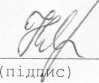 (підпис)	(ініціали і прізвище)"09" вересня 2019
(число, місяць, рік)ЗАТВЕРДЖУЮЗаст. директора ДО BMP(посада)(підпис)М.П.ДОВІДКАпро зміни до кошторису
на 2019 рікНомер 59	Дата 27.08.2019Вид бюджету Місцевий бюджеткод за ЄДРПОУ та найменування бюджетної установи 26244018 Комунальний заклад "Дошкільний навчальний заклад № 18 Вінницької міської ради"	код та назва відомчої класифікації видатків та кредитування бюджету 06 Орган з питань освіти і науки	код та назва програмної класифікації видатків та кредитування державного бюджету(код та назва програмної класифікації видатків та кредитування місцевих бюджетів (код та назва Типової програмної класифікації видатків та кредитування місцевих бюджетів) 0611010 Надання дошкільної освіти )	Підстава Довідка ДО BMP № 328 від 23.08.2019р.	(грн.)Керівник	Керівник бухгалтерської служби /начальник шйаіювтз^фінансового підрозділу/’'у//' С.С. Мельник	(підпис)	(ініціали і прізвище)	(підпис)	(ініціали і прізвище)"21" серпня 2019 р.ЗАТВЕРДЖУЮЗаст. директора ДО BMP(посада)(підпис)М.П.ДОВІДКАпро зміни до кошторису
на 2019 рікНомер 65	*'	Дата 19.09.2019Вид бюджету Місцевий бюджеткод за ЄДРПОУ та найменування бюджетної установи 26244018 Комунальний заклад "Дошкільний навчальний заклад № 18 Вінницької міської ради"	код та назва відомчої класифікації видатків та кредитування бюджету 06 Орган з питань освіти і науки	код та назва програмної класифікації видатків та кредитування державного бюджету(код та назва програмної класифікації видатків та кредитування місцевих бюджетів (код та назва Типової програмної класифікації видатків та кредитування місцевих бюджетів) 0611010 Надання дошкільної освіти )	Підстава Довідка ДО BMP № 367 від 19.09.2019р.(грн.)Керівник	Керівник бухгалтерської служби /начальник планово-фінансового підрозділу.	С.С. Мельник(підпис)	(ініціали і прізвище)	(підпис)	(ініціали і прізвище)"19" вересня 2019КодНайменуванняСума змін (+,-)Сума змін (+,-)РАЗОМКодНайменуванняЗагальнийфондСпеціальнийфондРАЗОМ12345XНАДХОДЖЕННЯ - усього0,000,000,00Xу тому числі:Xдоходи (розписати за кодами класифікації доходів бюджету)X0,000,00Xфінансування (розписати за кодами класифікації фінансування бюджету за типом боргового зобов'язання)0,000,000,00Xповернення кредитів до бюджету (розписати за кодами програмної класифікації видатків та кредитування бюджету, класифікації кредитування бюджету)0,000,000,00XВИДАТКИ ТА НАДАННЯ КРЕДИТІВ - усього0,000,000,00Xу тому числі:2000ПОТОЧНІ ВИДАТКИ0,000,000,002200Використання товарів і послуг0,000,000,002240Оплата послуг (крім комунальних)-5 174,000,00-5 174,002270Оплата комунальних послуг та енергоносіїв5 174,000,005 174,002275Оплата інших енергоносіїв та інших комунальних послуг5 174,000,005 174,00КодНайменуванняСума змін (+,-)Сума змін (+,-)РАЗОМКодНайменуванняЗагальнийфондСпеціальнийфондРАЗОМ•12345XНАДХОДЖЕННЯ - усього11 590,000,0011 590,00Xу тому числі:Xдоходи (розписати за кодами класифікації доходів бюджету)X0,000,00Xфінансування (розписати за кодами класифікації фінансування бюджету за типом боргового зобов'язання)0,000,000,00Xповернення кредитів до бюджету (розписати за кодами програмної класифікації видатків та кредитування бюджету, класифікації кредитування бюджету)0,000,000,00XВИДАТКИ ТА НАДАННЯ КРЕДИТІВ - усього11 590,000,0011 590,00Xу тому числі:2000ПОТОЧНІ ВИДАТКИ11 590,000,0011 590,002200Використання товарів і послуг11 590,000,0011 590,002240Оплата послуг (крім комунальних)11 590,000,0011 590,00КодНайменуванняСума змін (+,-)Сума змін (+,-)РАЗОМКодНайменуванняЗагальнийфондСпеціальнийфондРАЗОМ12345XНАДХОДЖЕННЯ - усього-10 421,000,00-10 421,00Xу тому числі:Xцоходи (розписати за кодами класифікації доходів бюджету)X0,000,00Xфінансування (розписати за кодами класифікації фінансування бюджету за типом боргового зобов'язання)0,000,000,00Xповернення кредитів до бюджету (розписати за колами пррграмнрї„гай(ь.,0,- класифікації видатків та кредйтування|^щ)^^щ|4К$ШЩ|> ■ і и: 1 Тої області кредитування бюджету) і (НА АА-ТАП (Д-Г0,000,000,00ТА,ВЗЯТО НА ОБЛ)К__XВИДАТКИ ТА НАДАННЯ КРЕДИТІВ - усього-10 421,000,00-10 421,00Xу тому числі: і | ‘Q 1 7 І РА А™ | \ "Q2000ПОТОЧНІ ВИДАТКИ-10 421,000,00-10 421,002200Використання товарів / послуг •-10 421,000,00-10 421,002240Оплата послуг (крім комунальних) | 	.. . 	.•	-10 421,000,00-10 421,00КодНайменуванняСума змін (+,-)Сума змін (+,-)РАЗОМКодНайменуванняЗагальнийфондСпеціальнийфондРАЗОМ12345XНАДХОДЖЕННЯ - усього8 141,000,008 141,00Xу тому числі:Xдоходи (розписати за кодами класифікації доходів бюджету)X0,000,00Xфінансування (розписати за кодами класифікації фінансування бюджету за типом боргового зобов'язання)0,000,000,00Xповернення кредитів до бюджету (розписати за кодами програмної класифікації видатків та кредитування бюджету, класифікації кредитування бюджету)0,000,000,00XВИДАТКИ ТА НАДАННЯ КРЕДИТІВ - усього8 141,000,008 141,00Xу тому числі:2000ПОТОЧНІ ВИДАТКИ8 141,000,008 141,002200Використання товарів і послуг8 141,000,008 141,002240Оплата послуг (крім комунальних)8 141,000,008 141,00КодНайменуванняСума змін (+,-)Сума змін (+,-)РАЗОКодНайменуванняЗагальнийфондСпеціальнийфондРАЗО12345XНАДХОДЖЕННЯ - усього800,000,00Xу тому числі:Xдоходи (розписати за кодами класифікації доходів бюджету)X0,00Xфінансування (розписати за кодами класифікації фінансування бюджету за типом боргового зобов'язання)0,000,00Xповернення кредитів до бюджету (розписати за кодами програмної класифікації видатків та кредитування бюджету, класифікації кредитування бюджету)0,000,00XВИДАТКИ ТА НАДАННЯ КРЕДИТІВ - усього800,00І0,00Xу тому числі:2000ПОТОЧНІ ВИДАТКИ800,000,0082200Використання товарів і послуг800,000,0082210Предмети, матеріали, обладнання та інвентар800,000,008КодНайменуванняСума змін (+,-)Сума змін (+,-)РАЗОМКодНайменуванняЗагальнийфондСпеціальнийфондРАЗОМ12345XНАДХОДЖЕННЯ - усього1 200,000,001 200,00Xутому числі:Xдоходи (розписати за кодами класифікації доходів бюджету)X0,000,00Xфінансування (розписати за кодами класифікації фінансування бюджету за типом боргового зобов'язання)0,000,000,00Xповернення кредитів до бюджету (розписати за кодами програмної класифікації видатків та кредитування бюджету, класифікації кредитування бюджету)0,000,000,00XВИДАТКИ ТА НАДАННЯ КРЕДИТІВ - усього1 200,000,001 200,00Xутому числі:2000ПОТОЧНІ ВИДАТКИ1 200,000,001 200,002200Використання товарів і послуг1 200,000,001 200,002240Оплата послуг (крім комунальних) /1 200,000,001 200,00КодНайменуванняСума змін (+,-)Сума змін (+,-)РАЗОМКодНайменуванняЗагальнийфондСпеціальнийфондРАЗОМ12345XНАДХОДЖЕННЯ - усього-41,000,00-41,00Xу тому числі:Xдоходи (розписати за кодами класифікації доходів бюджету)X0,000,00Xфінансування (розписати за кодами класифікації фінансування бюджету за типом боргового зобов'язання)0,000,000,00Xповернення кредитів до бюджету (розписати за кодами програмної класифікації видатків та кредитування бюджету, класифікації кредитування бюджету)0,000,000,00XВИДАТКИ ТА НАДАННЯ КРЕДИТІВ - усього-41,000,00-41,00Xу тому числі:2000ПОТОЧНІ ВИДАТКИ-41,000,00-41,002200Використання товарів і послуг-41,000,00-41,002240Оплата послуг (крім комунальних)-41,000,00-41,00